Agenda MR-vergadering Sprankel 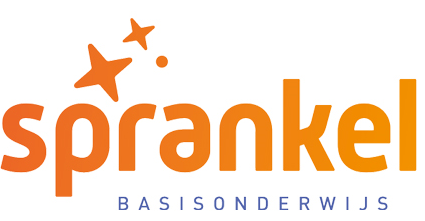 Datum: 21-03-2018van 19.30 tot 21.30 uurAanwezig: Bartele Ouwerkerk, Jan Hekelaar, Denice de FretesVaststellen agenda
Akkoord.
Notulen vorige vergadering 
Denice past de notulen aan. De zin waar gesproken wordt over het vertrek van Manon, wordt formeler geformuleerd door het aan te passen in “aftreden”.
Actiepunten vorige vergadering
Zie schema onderaan deze notulen.
Verkiezing nieuw MR-lid Ouder geleding
Vacature is in principe goedgekeurd. De woorden juffrouw en meneer worden eruit gehaald. Er wordt nog aan toegevoegd dat er bij meerdere kandidaten een verkiezing volgt en dat ze zich kandidaat kunnen stellen t/m 25 april.

Volgende week (week 13) wordt de vacature verstuurd en twee weken daarna (week 15) een herinnering. Hij zal verspreid worden via de mail en nieuwsbrief. Ook zal de vacature zichtbaar zijn in school via de televisie en op papier.
Veiligheid en welzijn
Parkeersituatie is aangepast en wordt als stukken beter ervaren. 
Op 24 mei is er een brandoefening in samenwerking met de brandweer. De brandweer zal deze dag in de groepen komen om o.a. wat te vertellen over brand. 
Onderhoud
In de krant heeft gestaan dat wij als school waterschade aan de vloer hebben. Hier is de medewerkers niks van bekend.
Vanwege de storm waren er een paar dakpannen kapot, dit is inmiddels gerepareerd. 
Samenwerking Wheele
Op dit moment zijn we in overleg om voor 24 mei samen met de Wheele nog een brandoefening te doen. Deze datum volgt nog.
In en Om Sprankel (bijdrage vanuit team)
Af en toe komt Marianne na schooltijd langs om met collega’s een kop koffie te drinken.
Ingekomen stukken
Vacature MR Sprankel 
Zie punt 4.Vacature GMR MarCant-BSV
Geen animo.Uitnodiging GMR-MR informatiebijeenkomst
Wij gaan als gehele MR.MR Nieuwsbrief
Overlegmodel evaluatie vindt volgend schooljaar plaats.
Wijzigingen Arbowet zijn besproken.
MR App is onder de aandacht gebracht.Extra MR Nieuwsbrief; instemming bestedingsplan vermindering werkdruk
Teams aan zet. Kiezen zelf hoe ze het geld willen gebruiken. Recht op instemming.
Om het bedrag te weten, kijken op de website.

WVTTK
Bartele geeft aan dat het parkeren van de fietsen op het achterplein een aandachtspunt is. Wij zullen dit als leerkrachten aankaarten binnen het team, zodat er in elke groep opnieuw aandacht aan wordt geschonken.ActiepuntenWatWieWanneerAfgerond Vaste actiepunten:Beknopte notulen op de website plaatsenAgenda in de NieuwsbriefNotulen delen met mr@sprankelborne.nlPRDenice/Gerja (OR)DeniceNotulistDeniceVaste agendapunten:Team brengt in elke vergadering ontwikkelingen in en om schoolteamgeledingAgenda voor eventueel volgende vergadering:Strategisch beleidsplan (algemeen organisatorisch beleid)SchoolbegrotingConcept schoolgidsActiepunten vorige vergaderingRemcoRemco
RemcoBedankje AmandaDenice21-03-2018Website: nieuwe foto na verkiezing MR-lidDenice21-03-2018Jaarverslag zoals die was behoudenAllen21-03-2018JaKlachtenregeling schoolgidsJan15-11-2017Reactiebrief opsturen of in de OneDriveBartele21-03-2018Uitnodiging fusie stichtingen sturen of in de OneDriveBartele21-03-2018BesluitpuntenAdvies/InstemmingPositief/negatiefWanneer